Publicado en  el 14/09/2016 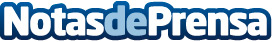 Bkool Smart Pro, el gadget para hacer ciclismo en casa Datos de contacto:Nota de prensa publicada en: https://www.notasdeprensa.es/bkool-smart-pro-el-gadget-para-hacer-ciclismo Categorias: Ciclismo Hogar Innovación Tecnológica http://www.notasdeprensa.es